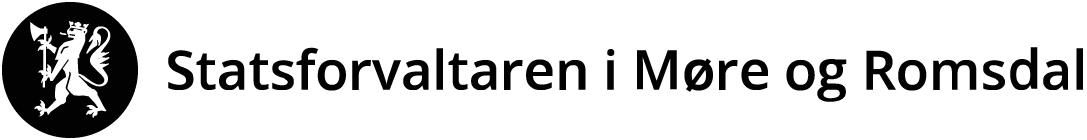 Søknad om løyve til utslepp

Søknadsskjema for industriverksemder1.	Opplysningar om verksemda som søkjer om løyve2.	Lokalisering3.	Produksjonstilhøve4.	Utslepp til vatn5.	Utslepp til luft5.5	Avgassea frå anlegg kun for energiproduksjon:6.	Avfall7.	Støy8.	Førebyggjande tiltak og beredskap ved ekstraordinære utslepp9.	Internkontrollsystem og utsleppskontroll10.	Underskrift11.	Oversikt over vedlegg	Utfylt skjema skal sendast til Statsforvaltaren i Møre og Romsdal på e-post til sfmrpost@statsforvalteren.no. Sjå rettleiing for utfylling hjå Miljødirektoratet: https://www.miljodirektoratet.no/naringsliv/industri/soknadsveileder-landbasert-industri/. I dei fleste tilfella vil det vere naudsynt å nytte vedlegg til skjemaet. Det går fram av skjema/rettleiing når opplysningar skal gjevast i vedlegg. Vedlegg skal også nyttast ved plassmangel i tabellar. Vedlegg skal nummererast i samsvar med punkta i skjemaet. 1.1Namn, adresse m.v.:Namn, adresse m.v.:Namn (verksemd) ....Telefon (sentralbord)Gateadresse	Postadresse	Postnr., -stad 	Telefon (kontaktperson)Kontaktperson ......1.2Kommunenr.	Kommune ..1.3Bransjenr.	1.4Foretaksnr. ..Bedriftsnr. ..1.5Søknaden gjeld:Søknaden gjeld:Søknaden gjeld:NyetableringNyetableringEndra utsleppstilhøveAnna, spesifiser: .........................................Endra produksjonEndra produksjonDisponering av avfall.....................................................................1.6Dato(ar) for start av ny verksemd, produksjonsendring etc.1.7Dato(ar) for eventuell(e) eksisterande utslippsløyve ......1.8Tilsette:Antall personar1.9Driftstid:Timar pr. døgnDøgn pr. årI dag	I dag	Søkjast om	Søkjast om	2.1Gardsnr. ...Gardsnr. ...Bruksnr. ...2.3KartvedleggMålestokk2.2UTM-angivelse:UTM-angivelse:UTM-angivelse:Sonebelte .....Nord-sørAust-vestUTM-koordinatar ..............UTM-koordinatar ..............UTM-koordinatar ..............2.4Er terrengskildring vedlagt?JaNei2.5Avstand til næraste bustad 	Type bustad	Avstand til næraste bygg	Type bygg	2.6Er det fastsett sikringssone?JaNeiFastsett av2.7Er området regulert til industri?JaNeiAnna2.8Transportmiddel for råstoff/produkt ..Er utgreiing om transport vedlagt?JaNei2.9Er lokaliseringsalternativ vurdert ut ifrå miljøhensyn?Ja, skildring vedlagtNei3.1Produkt som framstillast:ProduktProdusert mengde (volum) pr. år (døgn)Produsert mengde (volum) pr. år (døgn)I dagSøkjast om3.2Skildring av produksjon, inkludert flytskjema:  skal gjevast i vedlegg.3.3Oversikt over innsatsstoff:  skal gjevast i vedlegg.3.4Er teknisk miljøanalyse gjennomført?Ja, vedlagtNei3.5Energikjelder/-forbruk:EnergikjeldeEnergiforbruk (MJ/år)Energiforbruk (MJ/år)I dagSøkjast om3.6Er energisparetiltak med påverknad på utslepp eller Ja, skildring vedlagtJa, skildring vedlagtNeiNeiavfall vurdert?3.7Miljømessige vurderingar av produksjonen:  skal gjevast i vedlegg.4.1Avlaupsvatn frå prosess:Utsleppskjelde… Utsleppstad ........I dagSøkjast omI dagSøkjast omUtsleppsdjupne…………. pH ...Avlaupsstraum (m3/h)….. Er renseanlegg for dette avlaupsvatnet føresett i søknaden?Ja, skildring vedlagtNeiMengde (kg) pr. døgnMengde (kg) pr. døgnMengde (kg) pr. døgnKonsentrasjonKonsentrasjon(mg/l)(mg/l)UtsleppskomponentarI dagSøkjast omSøkjast omI dagSøkjast omSøkjast omSøkjast omGj.snittlegGj.snittlegMaksimaltGj.snittlegGj.snittlegGj.snittlegMaksimaltGjennomsnittsmengder og -konsentrasjonar er midla over (tidsperiode)Gjennomsnittsmengder og -konsentrasjonar er midla over (tidsperiode)Maksimalmengder og -konsentrasjonar er midla over (tidsperiode) ......Maksimalmengder og -konsentrasjonar er midla over (tidsperiode) ......4.2Vil støytutslepp forekomme?Ja, skildring vedlagtJa, skildring vedlagtNei4.3Er økotoksisitetstesting gjennomført?Ja, dokumentasjon vedlagtNeiEr kjemisk karakterisering utført? Ja, dokumentasjon vedlagtNei4.4Er tiltak for ytterlegare reduksjon av storleiken og verknaden til utsleppet ogJa, skildring vedlagtNeivurdert?4.5Kjølevatn:Utsleppsstad …..I dagSøkjast omI dagSøkjast omUtsleppsdjupne……… Temperaturauke (C) ......Vasstraum (m3/h) .......Tilsette kjemikalie ..........Nærare skildring av eventuelle kjemikalie som er tilsett:  skal gjevast i vedlegg.4.6Vil sigevatn frå deponier forekomme?Ja, skildring vedlagtNei4.7Vil forureina grunnvatn/grunn forekomme?Ja, skildring vedlagtNei4.8Resipient for utslepp til vatn (unntatt sanitæravlaupsvatn):Kommunalt nettDirekte til vassdragDirekte til sjøLokalt vassdrag .....HovudvassdragVassføring:min.normalmaks.Lokalt fjordområdeHovudfjord ......Eventuell terskeldjupne ......Største djupne.. Nærare skildring av resipienttilhøve vedlagt?JaNeiEffekt av verksemda sine utslepp til resipienten?JaNeiSkildring vedlagt4.9Resipient for sanitæravlaupsvatn:Kommunalt nettDirekte til resipientResipient ..........Reinsemetode ....Moglegheit for tilknytting til kommunalt nett ..5.1Avgassar frå prosess:Utsleppskjelde Utsleppsstad I dagSøkjast omI dagSøkjast omUtsleppshøgde over bakken Avgasstram (Nm3/h) .....Utsleppshøgde over tak ........Avgasstemperatur (C) ..Er reinseanlegg for prosessavgassar føresett i søknaden?Ja, skildring vedlagtNeiMengde (kg) pr. timeMengde (kg) pr. timeMengde (kg) pr. timeKonsentrasjonKonsentrasjon(mg/Nm3)(mg/Nm3)UtsleppskomponentarI dagI dagSøkjast omSøkjast omI dagI dagSøkjast omSøkjast omSøkjast omGj.snittlegGj.snittlegGj.snittlegMaksimaltGj.snittlegGj.snittlegGj.snittlegGj.snittlegMaksimaltGjennomsnittsmengder og -konsentrasjonar er midla over (tidsperiode)Maksimalmengder og -konsentrasjonar er midla over (tidsperiode) ......5.2Vil støytutslepp forekomme?Ja, skildring vedlagtNei5.3Er kjemisk karakterisering utført?Ja, resultatar vedlagtNei5.4Er tiltak for ytterlegare reduksjon av storleiken og verknaden til utsleppet vurdert?Ja, skildring vedlagtNeiNeiNeiBrenselforbruk/
kapasitetBrenselforbruk/
kapasitetBrensel/fyringsolje
(type)Brensel/fyringsolje
(type)Utslepps-komponentarMengde (kg)
pr. døgnMengde (kg)
pr. døgnKonsentrasjon(mg/Nm3)Konsentrasjon(mg/Nm3)I dagSøkjast omI dagSøkjast omI dagSøkjast omI dagSøkjast omI dagSøkjast omUtsleppshøgde over bakken ..Utsleppshøgde over tak ........Samansetjing av eventuelle andre brenseltypar enn fyringsolje:  skal nemnast i vedlegg.Samansetjing av eventuelle andre brenseltypar enn fyringsolje:  skal nemnast i vedlegg.Samansetjing av eventuelle andre brenseltypar enn fyringsolje:  skal nemnast i vedlegg.Er nærare utgreiing av forbrenningstekniske data vedlagt?JaNei5.6Reinsing av avgassar frå anlegg kun for energiproduksjon?Ja, skildring vedlagtNei5.7Diffuse utslepp:Kjelde/årsakKjelde/årsakUtsleppskomponentarUtsleppskomponentarUtsleppsmengde (kg) pr. timeUtsleppsmengde (kg) pr. timeI dagSøkjast om5.8Er det gjennomført/planlagt tiltak mot diffuse utslepp?Ja, skildring vedlagtNei5.8Er det gjennomført/planlagt tiltak mot diffuse utslepp?Ja, skildring vedlagtNei5.9Er spreiingstilhøve m.v. skildra?Ja, skildring vedlagtNei5.10Er berekningar av spreiing utført?Ja, vedlagtNei6.1Typar og mengder avfall:Typar og mengder avfall:Typar og mengder avfall:Typar og mengder avfall:Type avfallMengde pr. årMengde pr. årDisponeringsmåteDisponeringsmåteEv. nærare spesifisering av avfalletI dagSøkjast om6.2Tiltak for å redusere avfallsmengdene:  skal skildrast i vedlegg.6.3Nyttast avfall/biprodukt frå andre i produksjonen til verksemda?Ja, skildring vedlagtNei6.4Omfattar verksemda eiga behandling/mellomlagring/depo-Ja, skildring vedlagtNeinering av avfall?Medfører avfallsbehandlinga/-disponeringa fare for Ja, skildring vedlagtNeiforureining/ulemper i miljøet?Er det gjennomført/planlagt tiltak for å redusere Ja, skildring vedlagtNeiforureininga/ulempene?7.1Støykjelder:Støykjelder som Varigheit av støyVarigheit av støyStøykjelda sin karaktergjev ekstern støyPr. døgnPr. uke7.2Støynivå ved næraste bygg/bustad:Støynivå ved næraste bygg/bustad:Støynivå ved næraste bygg/bustad:Lokalitet nr.Type bygg/bustadStøyemisjon, dB(A)Støyemisjon, dB(A)Støyemisjon, dB(A)Målt/(kartref.)I dagI dagSøkes om berekna7.3Førekjem naboklagar?Ja, skildring vedlagtNei7.4Planlagde støyreduserande tiltak m/kostnadar:  skal skildrast i vedlegg.8.1Vurdering av risiko:  skal gjevast i vedlegg.8.2Angi om forebyggende tiltak er etablert og eventuelt kva type tiltak:Angi om forebyggende tiltak er etablert og eventuelt kva type tiltak:Angi om forebyggende tiltak er etablert og eventuelt kva type tiltak:Angi om forebyggende tiltak er etablert og eventuelt kva type tiltak:JaNeiTiltakTiltakLagringstankarOverfylling/overlaupLekkasjar til kjølevassnettLekkasjar til grunnen frå avlaupsnettGasslekkasjarUtfall av reinseanlegg8.3Er det utarbeidd beredskapsplan for behandling av ekstraordinære utslepp?JaNeiBeredskapsplanen er:VedlagtOversend Statsforvaltaren i Møre og Romsdal tidlegare9.1Internkontroll:Er internkontrollsystem tatt i bruk?JaNei, nærare utgreiing vedlagt9.2Utslieppskontroll, overvaking:Utførast regelmessige målingar av utsleppa?JaNeiNeiNeiVil bli utførttVil bli utførttVil bli utførttUtkast til måleprogram:  skal leggast ved.	Stad: ...........................................................................	Dato: .............................................	Underskrift: ....................................................................................................................................Nr.InnhaldTal på
sider